В новый год – с новыми задачами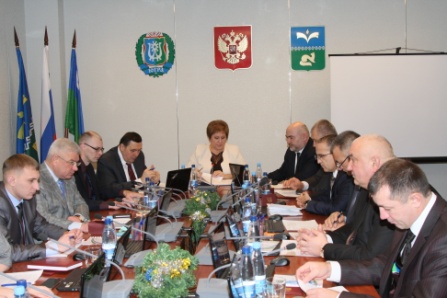 Последнее в уходящем 2015 году очередное заседание Думы города Покачи шестого созыва состоялось на прошлой неделе. На повестке дня стояло 7 основных вопросов и 4 из раздела «Разное».Прежде чем приступить к рассмотрению рабочих вопросов, председатель Думы города Наталья Борисова вручила благодарственное письмо за проведенную военно-призывную кампанию в городе Когалыме нынешнему главе города Покачи Владимиру Степуре.Совершив приятную миссию, Наталья Васильевна предложила депутатам продолжить заседание в обычном рабочем русле.Главная тема – бюджет городаПервым обсудили вопрос о внесении изменений в решение Думы города Покачи от 01.12.2014 №110 «О бюджете города Покачи на 2015 год и плановый период 2016 и 2017 годов» (с изменениями на 26.11.2015).Как пояснила заместитель главы администрации города Покачи Алёна Ходулапова, необходимость внесения изменений в Положение о бюджетном устройстве и бюджетном процессе в городе Покачи, утверждённое решением Думы города Покачи от 22.02.2013 №3, вызвана необходимостью дополнения перечня документов, предоставляемых одновременно с проектом решения о бюджете в Думу города Покачи проектом бюджетного прогноза муниципального образования города Покачи на долгосрочный период (за исключением показателей финансового обеспечения муниципальных программ).Согласно части 4 статьи 170.1 БК РФ порядок разработки и утверждения, период действия, а также требования к составу и содержанию бюджетного прогноза муниципального образования на долгосрочный период будет установлен местной администрацией, с соблюдением требований БК РФ.Так как реализация проекта не приведет к увеличению расходов бюджета города Покачи на реализацию вопросов местного значения, депутаты единогласно проголосовали за внесение соответствующих изменений.Далее депутаты заслушали и приняли к сведению информацию об исполнении бюджета города Покачи за 9 месяцев  2015 года.Исполнение доходной части бюджета за 9 месяцев 2015 года составило 855 666 427 рублей 57 копеек, или 104,62% от запланированного объема на девять месяцев 2015 года (846 519 889 рублей 07 копеек), а от годового плана 73,51 % (1 151 490 766 рублей 02 копейки). Причины отклонений указаны в приведенной выше таблице.Согласно пояснительной записке неисполнение плана по поступлению доходов от использования имущества обусловлено несвоевременной оплатой текущих платежей по договорам аренды ООО «Уралстройинвест», НОУ УПЦ «Автокласс», ОАО «ЮТЭК-Покачи» (задолженность погашается по частям).В структуре доходов налоговые и неналоговые доходы составили 23,47%, безвозмездные поступления – 76,53% от общего объема поступлений за 9 месяцев 2015 года.        Исполнение расходной части бюджета за 9 месяцев 2015 года составило 850 787 933 рубля 36 копеек, или 95,04% от запланированного объема на 9 месяцев  (895 118 364 рубля 63 копейки), а от годового плана 71,14% (1 258 084 373 рубля 50 копеек).Из 24 принятых к реализации муниципальных программ по итогам 9 месяцев обеспечено финансами 20. Доля расходов бюджета муниципального образования, запланированных программно-целевым методом, в общей сумме расходов в 2015 году составляет 76%.Не обеспечены финансами следующие программы:- «Реализация молодежной политики на территории города Покачи на 2015-2017 годы»;- «Противодействие коррупции в муниципальном образовании город Покачи на 2014-2016 годы»;- «Поддержка социально-ориентированных некоммерческих организаций города Покачи на 2015-2017 годы»;- «Формирование беспрепятственного доступа инвалидов и других маломобильных групп населения к объектам социальной инфраструктуры муниципального образования город Покачи на 2015-2017 годы».По итогам исполнения бюджета за 9 месяцев 2015 года сложился профицит бюджета в размере 34 878 434,21 рубля (доходы 885 666 427,57 – 850 787 993,36 рубля).Принцип сбалансированности бюджета за девять месяцев 2015 года соблюден.Рассмотрев информацию заместителя главы администрации города по финансам и экономике Алёны Ходулаповой об исполнении бюджета города Покачи за девять месяцев 2014 года, Дума города  Покачи решила информацию об исполнении бюджета города Покачи за девять месяцев 2015 года, утвержденную постановлением администрации города от 23.11.2015 №1279 «Об утверждении отчета об исполнении бюджета города Покачи за девять месяцев 2015 года», принять к сведению.Молодёжная палата – в новом составеОсобое внимание депутаты уделили вопросу о составе Молодёжной палаты при Думе города Покачи шестого созыва. Члены конкурсной комиссии Артём Григин и Анастасия Тимошенко поделились своими впечатлениями о представленных участниками конкурса работах. Они отметили активность работающей молодёжи, которой небезразличны городские проблемы. Молодыми активистами были предложены идеи по организации безопасности дорожного движения; благоустройству города и созданию в Покачах Аллеи влюблённых, переходящей в Аллею дружбы; проведению интересного досуга и активизации волонтёрского движения; созданию альтернативных СМИ и уникальных кейсов в соцсетях с информацией о спортивных учреждениях города; пропаганде здорового образа жизни и бережного отношения к окружающей среде. Порадовало депутатов то, что активная молодёжь нашего города интересуется проблемами ЖКХ и капитального ремонта многоквартирных домов. Самое важное – это осознание того, что потребители услуг должны отстаивать не только свои права, но и выполнять обязанности. Особый интерес вызвала идея о проведении такого мероприятия, как «День соседа». В результате конкурсного отбора из 20 кандидатов в состав Молодёжной палаты вошли 12 конкурсантов. Рассмотрев проект решения «О создании Молодежной палаты при Думе города Покачи», в соответствии с пунктом 2 статьи 33 Федерального закона от 06.10.2003 № 131-ФЗ «Об общих принципах организации местного самоуправления в Российской Федерации», с целью привлечения социально активной молодежи к обсуждению проектов решения Думы города и организации работы с молодежью, Дума города решила создать рабочую группу Думы города «Молодежная палата при Думе города Покачи».Было принято решение о персональном составе Молодёжной палаты при Думе города Покачи и внесении изменений в решение Думы города от 25.05.2010 №38 «О создании Молодёжной палаты при Думе города Покачи».Вопросы разные и очень важныеНа повестке дня заседания Думы города стоял вопрос о снятии с контроля решений Думы города Покачи. В соответствии со статьей 65 Регламента Думы города, утвержденного решением Думы города от 22.10.2010 № 84, на основании информации о выполнении решений Думы города пятого и шестого созывов Дума города решила снять с контроля  27 решений Думы города Покачи пятого и шестого созывов. Также депутаты проголосовали за внесение изменений в Правила благоустройства территории города Покачи, утверждённые решением Думы города Покачи от 21.06.2013 №69, для приведения нормативно-правового акта в соответствие с действующим законодательством.В разделе «Разное» рассмотрели вопрос об исполнении решения Думы города Покачи от 23.10.2015 №27 «Об исполнении пункта 3 решения Думы города Покачи от 27.03.2015 №22 «Об устройстве автобусных остановок и остановочных павильонов на территории города Покачи». Также заслушали информацию начальника управления по социальным вопросам Сергея Гилёва об обеспеченности учреждений социальной сферы города Покачи педагогическими работниками. Рассмотрев информацию «О выполнении решения Думы города Покачи от 27.04.2012 №41 «О работе администрации города по привлечению специалистов в учреждения социальной сферы» в соответствии с пунктом 8.2 Положения о порядке контроля за исполнением органами местного самоуправления и должностными лицами органов местного самоуправления полномочий по решению вопросов местного значения, утвержденного решением Думы города Покачи от 19.10.2009 № 112, Дума города Покачи решила: - информацию «О выполнении решения Думы города Покачи от 27.04.2012 №41 «О работе администрации города по привлечению специалистов в учреждения социальной сферы» принять к сведению; - рекомендовать администрации города Покачи при распределении жилья во вновь строящихся домах в первую очередь распределять жилые помещения для предоставления их по договору служебного найма приглашенным; - специалистам и педагогам, нуждающимся в улучшении жилищных условий; - включить в план работы Думы города Покачи на май 2015 года вопрос о работе администрации города Покачи по привлечению специалистов в учреждения социальной сферы и рассмотреть изменение ситуации с наличием вакантных мест в учреждениях социальной сферы по сравнению с указанным в приложении к настоящему решению;- направить в прокуратуру города Покачи обращение с предложением изучить норму постановления администрации города Покачи от 18.01.2010 №5 «Об утверждении порядка предоставления жилых помещений муниципального специализированного жилищного фонда города Покачи» в части обеспечения специализированными жилыми помещениями педагогов, нуждающихся в улучшении жилищных условий.О послании Президента и обращении ГубернатораРешив вопросы местного значения, депутаты обсудили более глобальные задачи, поставленный в посланиях Президента Российской Федерации Путина В.В. Федеральному собранию и обращении Губернатора Ханты-Мансийского автономного округа – Югры Комаровой Н.В. к жителям автономного округа, представителям общественности и депутатам окружной Думы.Председатель Думы города Покачи шестого созыва Наталья Борисова выступила перед участниками заседания с основными тезисами. Как отметила Наталья Васильевна, главные темы, затронутые Президентом, - борьба с терроризмом и коррупцией, ситуация в российской экономике.В качестве основных тезисов Наталья Борисова отметила следующее:сила России - в свободном развитии всех народов, в многообразии, гармонии и культур, и языков, и традиций наших, во взаимном уважении, диалоге и православных, и мусульман, последователей иудаизма и буддизма;раскрытию будет подлежать информация о контрактах, подрядах, которые государственные и муниципальные служащие планируют заключать с фирмами своих родственников, друзей и близких лиц. Ситуация, в которой есть признаки личной заинтересованности, конфликта интересов, мгновенно попадет в зону повышенного внимания контролирующих и правоохранительных органов, гражданского общества;предлагается поддержать предложения Верховного Суда РФ о декриминализации ряда статей Уголовного кодекса РФ и перевести преступления, не представляющие большой общественной опасности, в разряд административных правонарушений, но с принципиальной оговоркой: повторное совершение проступка должно квалифицироваться уже как уголовное деяние;в рамках укрепления роли института присяжных заседателей предлагается расширить число составов преступлений, которые они могут рассматривать. Кроме того, предложено подумать о сокращении числа присяжных до пяти - семи человек, при этом обязательно сохранить полную автономию и самостоятельность присяжных при принятии решений;бюджетное планирование, каждый бюджетный цикл надо начинать с четкой фиксации приоритетов, необходимо вернуть определяющую роль госпрограмм в этом процессе. Следует существенно ужесточить контроль за движением государственных средств, включая федеральные и региональные субсидии предприятиям промышленности и сельского хозяйства;предложено дать право Правительству РФ закупать на внеконкурсной основе до 30 процентов продукции, созданной в рамках специнвестпроектов и специнвестконтрактов. Но все остальное должно пойти на свободный, в том числе и на зарубежный, рынок, чтобы компании не теряли мотивацию, следили за качеством, стремились снижать издержки;Россия способна стать крупнейшим мировым поставщиком здоровых, экологически чистых, качественных продуктов питания;предлагается изымать у недобросовестных владельцев сельхозземли, которые используются не по назначению, и продавать их на аукционе тем, кто хочет и может возделывать землю;для обновления экономики следует активнее использовать инвестиционный потенциал внутренних сбережений;в рамках модернизации транспортной инфраструктуры будут развиваться мощные логистические центры, такие как Азово-Черноморский, Мурманский транспортные узлы, современные порты на Балтике, на Дальнем Востоке, укрепляться система межрегиональных авиаперевозок, в том числе в северных и арктических территориях;программу материнского капитала предложено продлить еще как минимум на два года;будет запущена специальная программа президентских грантов для поддержки НКО, работающих в малых городах и селах;для НКО, которые зарекомендовали себя как безупречные партнеры государства, будет установлен правовой статус "некоммерческая организация - исполнитель общественно-полезных услуг", предоставлен ряд льгот и преференций. Губернатор Югры Наталья Комарова в своём обращении заострила внимание на таких вопросах, как индексация зарплат бюджетников; совершенствование медицинской помощи; государственная политика в сфере образования и науки; улучшение жилищных условий югорчан; создание новых производств и рабочих мест. Также глава региона уделила внимание вопросу о Стандарте деятельности органов исполнительной власти.Деятельность органов исполнительной власти должны быть предельно прозрачной. Процедура получения государственной услуги быть краткой и понятной, а субъективный фактор сведен к минимуму. В Югре должен быть создан своеобразный ГОСТ для оценки работы чиновника.Для поддержки дальнейшего роста деловой активности в регионе, в 2016 году предстоит внедрить Стандарт деятельности исполнительных органов государственной власти Югры по обеспечению благоприятного инвестиционного климата в автономном округе. Ключевая цель Стандарта - снятие излишних административных барьеров в предпринимательстве.Губернатор Югры Наталья Комарова попросила югорских парламентариев усилить контроль за работой чиновников. Ведь по их работе судят о всей системе власти.Подводя итог сказанному, председатель Думы города Покачи Наталья Борисова отметила, что в новом, 2016 году депутаты приступят к разработке реальных шагов по реализации задач, поставленных Президентом Российской	 Федерации и Губернатором Ханты-Мансийского автономного округа – Югры.В завершение заседания Думы Наталья Васильевна поздравила депутатов и всех жителей нашего с Новым годом, пожелала им счастья, здоровья, благополучия,  воплощения в жизнь намеченных планов и исполнения заветных желаний.По традиции, на память о работе в уходящем году, депутаты вместе с представителями исполнительной власти сфотографировались на память.Фото автора.Персональный состав рабочей группы «Молодежная палата при Думе города Покачи шестого созыва» Персональный состав рабочей группы «Молодежная палата при Думе города Покачи шестого созыва» Буянов Артем Валерьевич- председатель рабочей группы, депутат Думы города Покачи  шестого созываТимошенко Анастасия Васильевна- заместитель председателя рабочей группы, депутат Думы города Покачи шестого созываГригин Артем Александрович- заместитель председателя рабочей группы, депутат Думы города Покачи шестого созываЧлены рабочей группы :Члены рабочей группы :Иванова Наталья Сергеевна-корреспондент газеты «Покачевский вестник», МАУ ИПЦ «МЕДИА»Воробьева Евгения Валерьевна- эксперт-консультантуправления  по вопросам  безопасности,  гражданскойобороны  и чрезвычайных  ситуаций администрации города ПокачиБондаренко Степан Игоревич-  геолог 1 категории ЦИЦ   ГГСИ ГТМ, ТПП «Покачевнефтегаз», ООО «ЛУКОЙЛ -  Западная Сибирь»Ковалевская Лилия Иштугановна- ведущий редактор, ТРК «РАКУРС +»Крецул Алексей Иванович- начальник участка метрологического обеспечения,  ОАО «Нефтеавтоматика»Мусабеков Рамазан  Расулович- ведущий инженерПТО, ООО «Покачевское УТТ»Юдина Римма Халитовна- технический редактор, МАУ ИПЦ «МЕДИА»СахаватовШайхаматОтарханович- заместитель начальника цеха по геологии, ТПП «Покачевнефтегаз», ООО «ЛУКОЙЛ -  Западная Сибирь»Рустамов  Ислам Керамович- нормовик, ООО «РемДорМАш»Останина Марина Сергеевна- индивидуальный предприниматель Тимирбаев Анвар Зюльфирович- ведущий юрист, МУ «Управление  капитального  строительства»Хабипов Эльвир Альферитович- оператор добычи нефти и газа 4 разряда, ЦДНГ №4, ТПП «Покачевнефтегаз», ООО «ЛУКОЙЛ -  Западная Сибирь»